The Erasmus Initiative Dynamics of Inclusive Prosperity is an interdisciplinary research center that aims to spearhead new ways of thinking about grand societal challenges, disruptive innovations, financial governance, and the roles and responsibilities of public and private actors with the aim of fostering inclusive prosperity in society.The Initiative invites applications that undertake exploratory collaborative research on any topic of relevance to the broader theme. Funding of up to € 10,000 is available for research or networking activities that foster interdisciplinary relationships between researchers from Erasmus University Rotterdam and that help initiate larger scale research. 1. Objectives and ScopeThe Small Grants Scheme offers financial support for research and networking activities within the broader theme of DoIP at Erasmus University Rotterdam. These awards are provided to cover the cost of the expenses arising from starting up a defined research project (book publication, societal activity of academic nature with wide public coverage) or public event (conferences, workshops) aimed at fostering interdisciplinary research collaborations.Funds are available to:Facilitate initial project planning and development (e.g., the writing of a grant proposal);Support the direct costs of research (e.g., hiring of a research assistant);Enable the advancement of interdisciplinary research through workshops or conferences, or visits by or to partner scholars. Applicants may seek support for any combination of eligible activities and costs up to the overall limit of € 10,000. Applications will be assessed equally on their merits, with no preference as to mode of enquiry.Grants are not intended to support individual conference visits or travel by staff, even where this involves the dissemination of the results of research directly associated with the theme of the Initiative. Grants are also not intended for the continuation or promotion of research already undertaken at the university. The scheme is specifically designed to boost new prime interdisciplinary research.2. EligibilityAwards are open to all academic staff at Erasmus University Rotterdam, not limited to partner schools and also not limited to those of any particular status (e.g. assistant professor, post-doc researcher, full professor etc). However, in order to be eligible, applications to the small grants scheme should meet the following criteria:Applications should involve the active participation of (a) researcher(s) of at least one of the three partner schools (RSM, ESL, ESPhil);Applications should demonstrate a clear link with the theme of inclusive prosperity, including any of the identified subthemes and research agendas associated with the overall theme;Applications should ensure that funds are sought for a clearly defined, distinct activity or piece of research, which will have an identifiable outcome on completion. 3. Level of AwardThe level of the award is up to € 10,000. Grants are tenable for between 1 and 12 months.Please note that the funding provided through the Small Grants scheme cannot be used to cover the cost of replacement teaching, payment in lieu of salary, or technical equipment. The awarded budget is for direct expenses for research or networking activity only.4. Application process and procedureApplications have to be submitted by 30 June and 31 December each year. Since there is a limited amount of money available, a committee drawn from the three partner schools will review the applications and will decide based on the innovativity of the project, relevance to the theme of the Initiative and the societal impact. Applications should be submitted to the Initiative at inclusiveprosperity@eur.nl. If you have any queries or would like to discuss a project idea, please contact us at inclusiveprosperity@eur.nl.. Applicants are advised to discuss their proposals with their responsible Research Director, Head of Division or research mentor where applicable. Applicants will receive the decision in writing within one month after the application deadline. The successful applicant will receive 75% of the rewarded grant upfront, the remaining 25% will be paid after the receipt of the short report (see hereunder). Successful applicants are required to submit a short report (which will be used for public dissemination) within one month after the end of the project. The report must contain a statement of original objectives, a brief account of expenditure, project outputs, expected impact, and future plans including the dissemination of findings to relevant networks. If relevant, adding pictures for public dissemination is appreciated. The normal expectation is that the funding will be spent within an average of 3-6 months of the award being made, although as mentioned funds can be spent for up to a year.Small Grants Scheme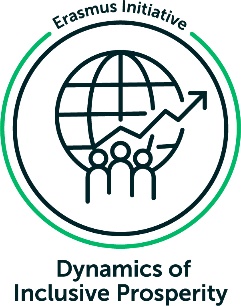 Small Grants Scheme – ApplicationApplicant Details(Name, Department, School, Email)Applicant Details(Name, Department, School, Email)1. Co-applicants(Name, Department, School,Email)Co-applicants(Name, Department, School,Email)2.3. Possible sector partners (Organizations outside of Erasmus University Rotterdam, core business/field of activity)Possible sector partners (Organizations outside of Erasmus University Rotterdam, core business/field of activity)Total Amount Requested€€Breakdown of Funding Project (working) titleGive a description of the project to be undertaken and how this links to the theme of the Inclusive Prosperity Initiative (maximum 500 words)Give a description of the project to be undertaken and how this links to the theme of the Inclusive Prosperity Initiative (maximum 500 words)Give a description of the project to be undertaken and how this links to the theme of the Inclusive Prosperity Initiative (maximum 500 words)Give a description of the expected outcomes from, and impact of the proposed activity (maximum 500 words)Give a description of the expected outcomes from, and impact of the proposed activity (maximum 500 words)Give a description of the expected outcomes from, and impact of the proposed activity (maximum 500 words)For the applicant:0 I’ve completed the form according to the truth.0 I confirm that in case a contribution in the costs is granted, after the activity took place I will deliver a short report on the activity and the added value it had for me. 0 I agree that the final payment (of 25%) will only be made after the activity took place, after handing in the reimbursement form with proof of payment of all relevant costs and together with the short report and -optional- pictures (that can be used for dissemination).Date:    	Signature: …………………………………………………………………………..For the applicant:0 I’ve completed the form according to the truth.0 I confirm that in case a contribution in the costs is granted, after the activity took place I will deliver a short report on the activity and the added value it had for me. 0 I agree that the final payment (of 25%) will only be made after the activity took place, after handing in the reimbursement form with proof of payment of all relevant costs and together with the short report and -optional- pictures (that can be used for dissemination).Date:    	Signature: …………………………………………………………………………..For the applicant:0 I’ve completed the form according to the truth.0 I confirm that in case a contribution in the costs is granted, after the activity took place I will deliver a short report on the activity and the added value it had for me. 0 I agree that the final payment (of 25%) will only be made after the activity took place, after handing in the reimbursement form with proof of payment of all relevant costs and together with the short report and -optional- pictures (that can be used for dissemination).Date:    	Signature: …………………………………………………………………………..